Activities for Wren pupils – ‘Transport – Planes, trains and automobiles’ Monday 22nd June 2020 Wake and Shake – PE with Joe Wicks https://www.youtube.com/watch?v=OBdmt0IEFl4 Mindfulness colouring – Vehicle colouringHistory –.Transport old and new powerpoint . Activities - History of transport timeline & past & present transport sortMaths - Sorting exercise of vehicles – 1) Wheels and no wheels 	2) Air, land, seaRecovery Curriculum Activity – A bucket full of kindness & Be kind to yourselfScience – To be sent by Helen N – Electricity circuits (from last week)Tuesday 16th June  2020 Wake and Shake – Go Noodle https://family.gonoodle.com/Reading –spellings Group 1 - FP, BB, Complete * - Phase 3 booklet & Picture captions‘ph’ wordsearch, or crossword English – Transport Wordsearch & sentence writing activity using transport stimulusMaths - Transport Tally Sheet Food Technology – Grating and slicing – Making a mini Pizza (See instruction sheet)Science – To be sent by Helen N- Electricity circuitsWednesday 17th June 2020 Wake and Shake – PE with Joe Wicks https://www.youtube.com/watch?v=OBdmt0IEFl4 Reading – Spellings – Group 1 - FP, BB, Complete * - Phase 3 booklet & Picture captionsGroup 2 – CO, RM, JM, JD complete **; HFW words from the Yr ¾ previously sent Group 3 – PB, KP, JW complete ***; Yr 5/6 previously list sent via email previously Maths – Transport block & bar charts block diagram English – Reading Comprehension – The TitanicGroup 1 - FP, BB, Complete *; Group 2 – CO, RM, JM, JD complete **; Group 3 – PB, KP, JW complete ***Art – Design & paint a rock – A community garden in Linton would like to us decorate stones/ rocks to cheer up people sitting and passing by the garden – the garden is mostly used by vulnerable and elderly residence in the near by bungalows. Our theme this week is transport – it would be nice if you would decorate your rock with this in mind.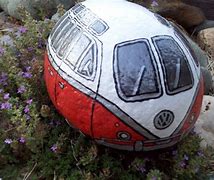 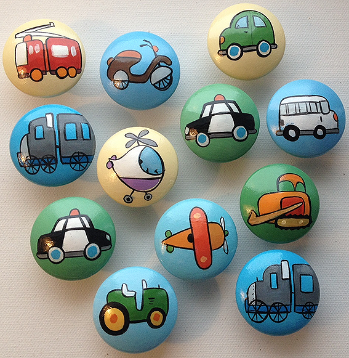 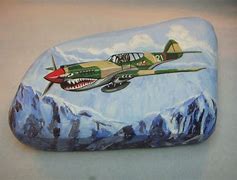 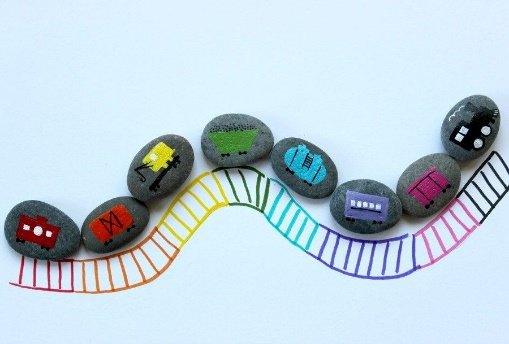 PE – See school websiteThursday 18th June 2020 Wake and Shake –Go noodle https://family.gonoodle.com/ Fine Motor skills – Transport pattern activitiesMaths- Train timetable – Questions based on the train time table Group 1 - BB, JD, CO, KP Complete *; Group 2 –, RM, JM, PB, JW complete **;  Extension –complete ***ICT- Photograph 10 different Vehicles that pass by your window/you can see from your garden (or research some images using the internet)English – Play the transport guessing game – Can you make some of your own cards using the images you took earlier, and creating your own ‘Guess who’ questions.DT – Make a model of mode of transport (plane, submarine, bike, car, etc) – use junk modelling, play doh etc to make a model of a type of transportFriday 12th June 2020 Wake and Shake – Yoga - https://www.cosmickids.com/Reading – Spellings – Group 1 - FP, BB, Complete * - Phase 3 booklet & Picture captions‘Ear’ spelling sentences Group 2 – CO, RM, JM, JD PB, KP, JW English – Listening activity =- Airport Scene – & Questions Maths –White Rose Friday Maths Challenge –Complete the activity and you will receive a certificate!Manga High activities – ½ hr on set activities on fractions; ½ hr on choosing games on Manga High.PSD – Looking after your self – Worksheet & discussionCreativity Afternoon Challenge – Balloon Rocket – See PDF attachedPlease photograph/video your making and end result and send to me pleaseFaith and Assembly – Please have a look at the Oak National academy Faith & Assemblies – some lovely presentations this week to support Resilience https://classroom.thenational.academy/Also Newsround & Blue PeterThere have been some great responses on Newsround & Blue Peter that approaches the subject of Racism.https://www.bbc.co.uk/newsround/52917648https://www.bbc.co.uk/cbbc/watch/bp-advice-for-helping-to-stop-racisim